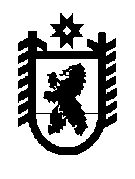 РЕСПУБЛИКА  КАРЕЛИЯКалевальский  муниципальный районМуниципальное образование«Калевальское городское поселение»АдминистрацияКалевальского городского поселенияПОСТАНОВЛЕНИЕ            	  На основании административного Регламента исполнения муниципальной функции «Муниципальный земельный контроль» на территории Калевальского городского поселения, утвержденного Постановлением Главы Калевальского городского поселения от 24.12.2012 года № 87-п, в соответствии с Положением о порядке осуществления муниципального земельного контроля на территории муниципального образования «Калевальское городское поселение», утвержденного решением Совета Калевальского городского поселения от 03.06.2010 года № 2-7-59, руководствуясь Уставом Калевальского городского поселения, Администрация Калевальского городского поселения ПОСТАНОВЛЯЕТ:Утвердить План проведения проверок соблюдения земельного законодательства на 2016 год на территории Калевальского городского поселения.Полномочия за осуществлением проведения проверок возложить на заместителя Главы Калевальского городского поселения Рожанскую А.В.Опубликовать настоящее постановление в официальном информационном бюллетене «Вестник муниципального образования «Калевальское городское поселение».Контроль за исполнением постановления оставляю за собой.Глава Калевальского городского поселения    		                                         З.П. ПекшуеваИсп. Тихон Е.И.Рассылка: 2-дело, 1-арх.УТВЕРЖДЕНПостановлением администрацииКалевальского городского поселенияот 30.11.2015 года № 174-пП Л А Нпроведения проверок соблюдения земельного законодательствана территории Калевальского городского поселенияна 2016 год.От 30.11.2015 г.  №  174 -пп. КалевалаОб утверждении Плана проведения проверок соблюдения земельного законодательства на 2016 год на территории Калевальского городского поселения.Об утверждении Плана проведения проверок соблюдения земельного законодательства на 2016 год на территории Калевальского городского поселения.№п/пФ.И.О. физического лица, в отношении которого планируется проверкаПеречень земельных участков, на которых планируется проведение проверки, их адресные ориентиры, кадастровые номера и площадьЦель проведения проверкиОснование проведения проверкиДата и время проведения проверкиИнспектор, ответственный за проведением проверки(должность, фамилия,имя,отчество)Форма проведения проверки123456781.Желтый Василий НиколаевичП.Калевала, ул. Гагарина, дом №2, кв. 1Установить наличие правоустанавливающих и правоудостоверяющих документов на земельный участок, разрешающих хозяйственную деятельность использования земельного участка по целевому назначению и в установленных границах.Руководствуясь ст. 71 Земельного кодекса РФ, Положением о государственном земельном контроле, утвержденном Постановлением Правительства РФ от 15.11.2006 года № 689 и на основании ст. 23.21 Кодекса РФ об административных правонарушениях.Май 2016г.Заместитель Главы админеистрации Калевальского городского поселения А.В.Рожанскаявыездная2.Маликин Валдер ТимофеевичП.Калевала, ул.Гагарина, дом №2,кв.3--Май-2016г.-выездная3.Шендерова Екатерина СуловнаП.Калевала, ул.Гагарина,дом №2, кв. 4--Май 2016г.-выездная4.Леттиева Полина ПетровнаП.Калевала, ул. Гагарина, дом №3, кв. 1--Июнь-2016г.-выездная5.Субботов Николай СтепановичП.Калевала, ул.Гагарина, дом №3, кв. 2--Июнь-2016г.-выездная6.Антонов Григорий АфанасьевичП.Калевала, ул. Гагарина, дом № 4, кв. 1--Июль-2016г.-выездная7.Логинова Наталья СергеевнаП.Калевала, ул. Гагарина, дом №4, кв. 2--Июль-2016г.-выездная8.Тухкала Мария ЕфимовнаП.Калевала, ул. Гагарина, дом 4, кв. 3--Июль-2016г.-выездная9.Никутьева Ирина СтаниславовнаП.Калевала, ул. Гагарина, дом №5, кв. 1--Июль-2016г.-выездная10.Махнович Елена ВикторовнаП. Калевала, ул. Гагарина, дом №5, кв. 2Установить наличие правоустанавливающих и правоудостоверяющих документов на земельный участок, разрешающих хозяйственную деятельность использования земельного участка по целевому назначению и в установленных границах.Руководствуясь ст. 71 Земельного кодекса РФ, Положением о государственном земельном контроле, утвержденном Постановлением Правительства РФ от 15.11.2006 года № 689 и на основании ст. 23.21 Кодекса РФ об административных правонарушениях.Июль-2016г.Заместитель Главы админеистрации Калевальского городского поселения А.В.Рожанская -выездная11.Парамонов Александр СиливановичП.Калевала, ул. Гагарина, дом №6, кв. 1--Август-2016г.-выездная12.Геращенко Констанстин НиколаевичП.Калевала, ул. Гагарина, дом №6, кв. 2--Август-2016г.-выездная13.Круглова Галина ВладимировнаП.Калевала, ул. Гагарина, дом №6, кв. 4--Август-2016г.-выездная14.Гладышев Юрий АлександровичП. Калевала, ул. Гагарина, дом №7, кв. 1--Август-2016г.-выездная15юВайнио Сергей ПавловичП.Калевала, ул. Гагарина, дом № 7-а, кв. 1--Август-2016г.-выездная16.Никитина Елена НиколаевнаП.Калевала, ул. Гагарина, дом № 7-а, кв. 2--Август-2016г.-выездная17.Семенова Лидия ФилипповаП. Калевала, ул. Гагарина, дом №8, кв. 3--Август-2016г.-выездная